Randall Goosby
Violin“For me, personally, music has been a way to inspire others” – Randall Goosby’s own words sum up perfectly his commitment to being an artist who makes a difference. Signed exclusively to Decca Classics in 2020 at the age of 24, American violinist Randall Goosby is acclaimed for the sensitivity and intensity of his musicianship alongside his determination to make music more inclusive and accessible, as well as bringing the music of under-represented composers to light.Highlights of Randall Goosby’s 2021/22 season include debuts with the Los Angeles Philharmonic under Gustavo Dudamel at the Hollywood Bowl, Baltimore Symphony Orchestra under Dalia Stasevska, Detroit Symphony Orchestra under Jader Bignamini, London Philharmonic Orchestra and Philharmonia Orchestra. He makes recital appearances at London’s Wigmore Hall, New York’s 92nd Street Y, San Francisco Symphony’s Davies Symphony Hall and Boston’s Isabella Stewart Gardner Museum.June 2021 marks the release of Goosby’s debut album for Decca entitled Roots, a celebration of African-American music which explores its evolution from the spiritual through to present-day compositions. Collaborating with pianist Zhu Wang, Goosby has curated an album paying homage to the pioneering artists that paved the way for him and other artists of colour. It features three world-premiere recordings of music written by African-American composer Florence Price, and includes works by composers William Grant Still and Coleridge-Taylor Perkinson plus a newly commissioned piece by acclaimed double bassist Xavier Foley, a fellow Sphinx, Perlman Music Programme and Young Concert Artists alumnus.Randall Goosby has performed with orchestras across the United States including the New York Philharmonic, Cleveland Orchestra, Nashville Symphony and New World Symphony. Recital appearances have included the Kennedy Center, Kravis Center and Wigmore Hall.Goosby is deeply passionate about inspiring and serving others through education, social engagement and outreach activities. He has enjoyed working with non-profit organizations such as the Opportunity Music Project and Concerts in Motion in New York City, as well as participating in community engagement programmes for schools, hospitals and assisted living facilities across the United States.Randall Goosby was First Prize Winner in the 2018 Young Concert Artists International Auditions. In 2019, he was named the inaugural Robey Artist by Young Classical Artists Trust in partnership with Music Masters in London; and in 2020 he became an Ambassador for Music Masters, a role that sees him mentoring and inspiring students in schools around the United Kingdom.Goosby made his debut with the Jacksonville Symphony at age nine. At age 13, he performed with the New York Philharmonic on a Young People’s Concert at Lincoln Center’s Avery Fisher Hall and became the youngest recipient ever to win the Sphinx Concerto Competition. He is a recipient of Sphinx’s Isaac Stern Award and of a career advancement grant from the Bagby Foundation. A graduate of the Juilliard School, he continues his studies there, pursuing an Artist Diploma under Itzhak Perlman and Catherine Cho. An active chamber musician, he has spent his summers studying at the Perlman Music Programme, Verbier Festival Academy and Mozarteum Summer Academy among others. Randall Goosby plays a 1735 Giuseppe Guarneri del Gesu on generous loan from the Stradivari Society.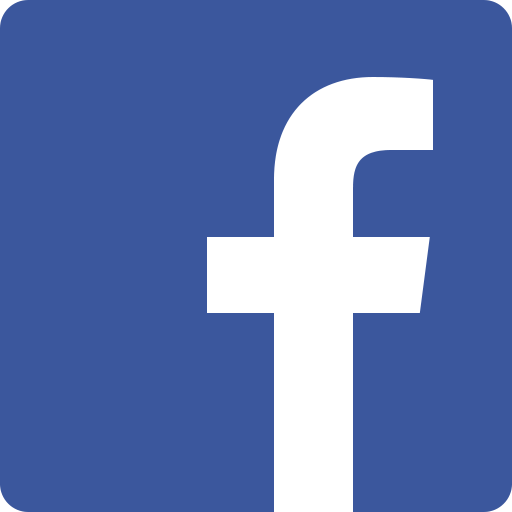 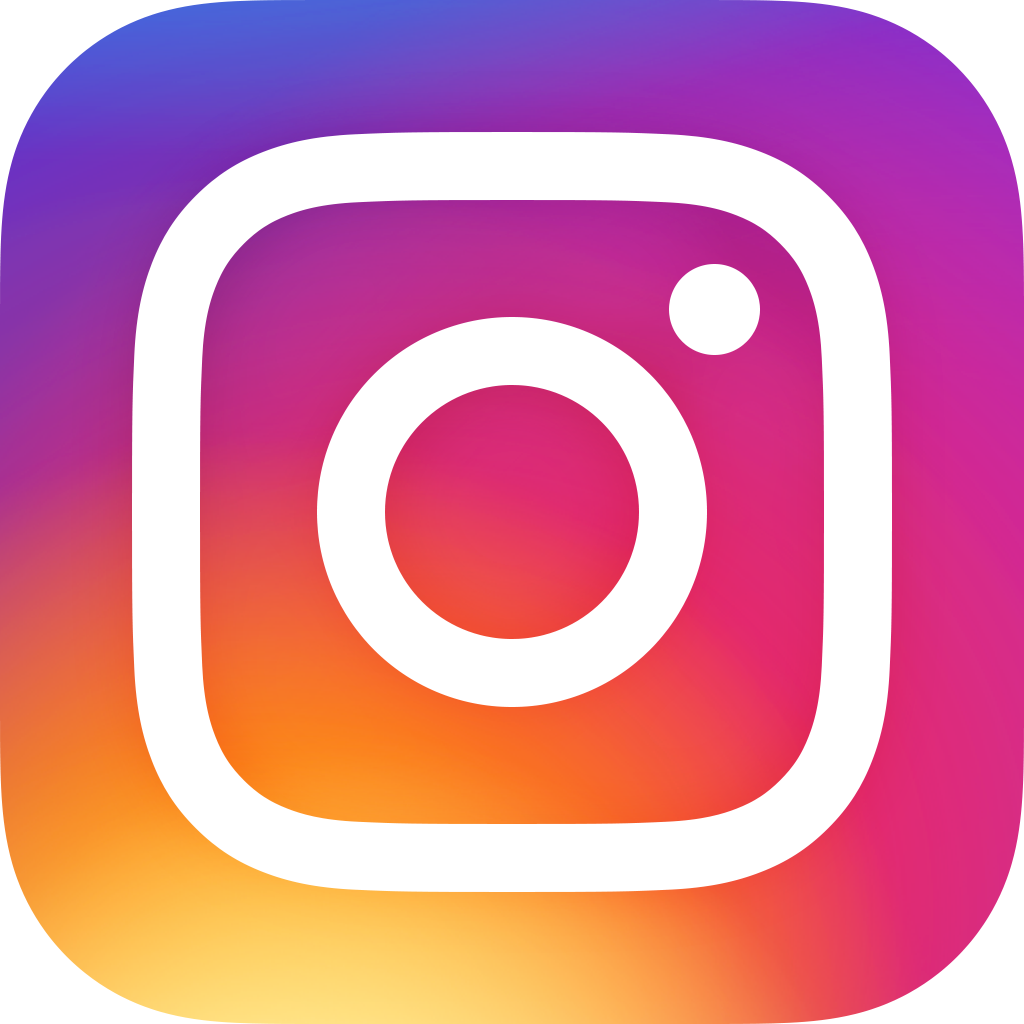 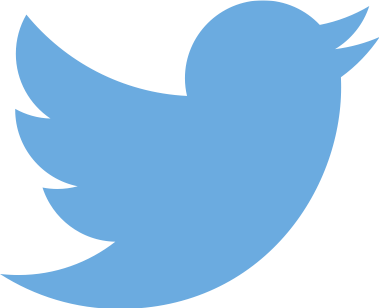 